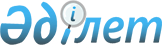 О внесении изменений в решение Жарминского районного маслихата от 24 декабря 2021 года № 11/186-VІI "О бюджете Жарминского района на 2022-2024 годы"Решение Жарминского районного маслихата Восточно-Казахстанской области от 25 марта 2022 года № 14/229-VII
      Жарминский районный маслихат РЕШИЛ:
      1. Внести в решение Жарминского районного маслихата от 24 декабря 2021 года № 11/186-VІI "О бюджете Жарминского района на 2022-2024 годы" (зарегистрировано в Реестре государственной регистрации нормативных правовых актов под № 26096) следующие изменения:
      пункт 1 изложить в новой редакции:
      "1. Утвердить районный бюджет на 2022-2024 годы, согласно приложениям 1, 2, 3 и 4 соответственно, в том числе на 2022 год в следующих объемах:
      1) доходы – 6061730,3 тысяч тенге, в том числе:
      налоговые поступления – 4970546,0 тысяч тенге;
      неналоговые поступления – 20975,0 тысяч тенге;
      поступления от продажи основного капитала – 46573,0 тысяч тенге;
      поступления трансфертов – 1023636,3 тысяч тенге;
      2) затраты – 6159996,8 тысяч тенге;
      3) чистое бюджетное кредитование – 23358,5 тысяч тенге, в том числе:
      бюджетные кредиты – 57709,5 тысяч тенге;
      погашение бюджетных кредитов – 34351,0 тысяч тенге;
      4) сальдо по операциям с финансовыми активами – 0,0 тенге, в том числе:
      приобретение финансовых активов – 0,0 тенге;
      поступления от продажи финансовых активов государства – 0,0 тенге;
      5) дефицит (профицит) бюджета – -121625,0 тысяч тенге;
      6) финансирование дефицита (использование профицита) бюджета – 121625,0 тысяч тенге, в том числе:
      поступление займов – 55134,0 тысяч тенге;
      погашение займов – 34351,0 тысяч тенге;
      используемые остатки бюджетных средств – 100842,0 тенге.";
      пункт 2 изложить в новой редакции:
      "2. Предусмотреть в районном бюджете на 2022 год объемы субвенций, передаваемых из районного бюджета в бюджеты города районного значения, поселков, сельских округов в сумме 709 480,0 тысяч тенге, в том числе:
      Распределение целевых трансфертов из бюджета района в бюджеты города районного значения, поселков, сельских округов на 2022 год определяется постановлением Жарминского районного акимата.";
      приложения 1 и 4 к указанному решению изложить в новой редакции согласно приложениям 1 и 2 к настоящему решению.
      3. Настоящее решение вводится в действие с 1 января 2022 года. Бюджет Жарминского района на 2022 год Перечень бюджетных программ на реализацию инвестиционных бюджетных  проектов на 2022 год
					© 2012. РГП на ПХВ «Институт законодательства и правовой информации Республики Казахстан» Министерства юстиции Республики Казахстан
				
Акжальскому сельскому округу
33 149 тысяч тенге;
Аршалинскому сельскому округу
26 451 тысяч тенге;
поселку Ауэзова
44 181 тысяч тенге;
Бельтерекскому сельскому округу
33 373 тысяч тенге;
Бирликскому сельскому округу
30 636 тысяч тенге;
Бирликшильскому сельскому округу
26 748 тысяч тенге;
Божыгурскому сельскому округу
30 928 тысяч тенге;
поселку Жангизтобе
38 892 тысяч тенге;
поселку Жарма
29 515 тысяч тенге;
Жарыкскому сельскому округу
43 510 тысяч тенге;
Калбатаускому сельскому округу
69 179 тысяч тенге;
Капанбулакскому сельскому округу
30 111 тысяч тенге;
Карасускому сельскому округу
37 641 тысяч тенге;
Каратобинскому сельскому округу
31 127 тысяч тенге;
Кызылагашскому сельскому округу
27 596 тысяч тенге;
поселку Суыкбулак
45 561 тысяч тенге;
Ушбиикскому сельскому округу
32 177 тысяч тенге;
Шалабайскому сельскому округу
27 589 тысяч тенге;
городу Шар
71 116 тысяч тенге.
      Секретарь Жарминского районного маслихата 

М. Оспанбаев
Приложение 1 к решению
Жарминского районного 
маслихата
от 25 марта 2022 года
№ 14/229-VIIПриложение 1 к решению
Жарминского районного 
маслихата
от 24 декабря 2021 года
№ 11/186-VII
Категория
Категория
Категория
Категория
Категория
Категория
Категория
Категория
Сумма, тыс.тенге
Класс
Класс
Класс
Класс
Класс
Класс
Класс
Сумма, тыс.тенге
Подкласс
Подкласс
Подкласс
Подкласс
Подкласс
Сумма, тыс.тенге
Специфика
Специфика
Специфика
Сумма, тыс.тенге
Наименование
Наименование
Сумма, тыс.тенге
I. Доходы
I. Доходы
6061730,3
1
Налоговые поступления
Налоговые поступления
4970546,0
01
01
Подоходный налог
Подоходный налог
1986291,0
1
1
Корпоративный подоходный налог
Корпоративный подоходный налог
57407,0
11
Корпоративный подоходный налог с юридических лиц, за исключением поступлений от субъектов крупного предпринимательства и организаций нефтяного сектора
Корпоративный подоходный налог с юридических лиц, за исключением поступлений от субъектов крупного предпринимательства и организаций нефтяного сектора
57407,0
2
2
Индивидуальный подоходный налог
Индивидуальный подоходный налог
1928884,0
01
Индивидуальный подоходный налог с доходов, облагаемых у источника выплаты
Индивидуальный подоходный налог с доходов, облагаемых у источника выплаты
1927099,0
05
Индивидуальный подоходный налог с доходов иностранных граждан, не облагаемых у источника выплаты
Индивидуальный подоходный налог с доходов иностранных граждан, не облагаемых у источника выплаты
1785,0
03
03
Социальный налог
Социальный налог
1654901,0
1
1
Социальный налог
Социальный налог
1654901,0
01
Социальный налог
Социальный налог
1654901,0
04
04
Hалоги на собственность
Hалоги на собственность
1236000,0
1
1
Hалоги на имущество
Hалоги на имущество
1236000,0
01
Налог на имущество юридических лиц и индивидуальных предпринимателей
Налог на имущество юридических лиц и индивидуальных предпринимателей
1236000,0
05
05
Внутренние налоги на товары, работы и услуги
Внутренние налоги на товары, работы и услуги
88643,0
2
2
Акцизы
Акцизы
8209,0
84
Бензин (за исключением авиационного) и дизельное топливо, произведенных на территории Республики Казахстан
Бензин (за исключением авиационного) и дизельное топливо, произведенных на территории Республики Казахстан
8209,0
3
3
Поступления за использование природных и других ресурсов
Поступления за использование природных и других ресурсов
69893,0
15
Плата за пользование земельными участками, за исключением земельных участков, находящихся на территории города районного значения, села, поселка
Плата за пользование земельными участками, за исключением земельных участков, находящихся на территории города районного значения, села, поселка
69893,0
4
4
Сборы за ведение предпринимательской и профессиональной деятельности
Сборы за ведение предпринимательской и профессиональной деятельности
10541,0
02
Лицензионный сбор за право занятия отдельными видами деятельности
Лицензионный сбор за право занятия отдельными видами деятельности
1327,0
29
Регистрационный сбор, зачисляемый в местный бюджет
Регистрационный сбор, зачисляемый в местный бюджет
1129,0
34
Плата за пользование лицензиями на занятие отдельными видами деятельности
Плата за пользование лицензиями на занятие отдельными видами деятельности
8085,0
08
08
Обязательные платежи, взимаемые за совершение юридически значимых действий и (или) выдачу документов уполномоченными на то государственными органами или должностными лицами
Обязательные платежи, взимаемые за совершение юридически значимых действий и (или) выдачу документов уполномоченными на то государственными органами или должностными лицами
4711,0
1
1
Государственная пошлина
Государственная пошлина
4711,0
26
Государственная пошлина, зачисляемая в местный бюджет
Государственная пошлина, зачисляемая в местный бюджет
4711,0
2
Неналоговые поступления
Неналоговые поступления
20975,0
01
01
Доходы от государственной собственности
Доходы от государственной собственности
6963,0
1
1
Поступления части чистого дохода государственных предприятий
Поступления части чистого дохода государственных предприятий
0,0
02
Поступления части чистого дохода коммунальных государственных предприятий
Поступления части чистого дохода коммунальных государственных предприятий
0,0
5
5
Доходы от аренды имущества, находящегося в государственной собственности
Доходы от аренды имущества, находящегося в государственной собственности
6864,0
08
Доходы от аренды имущества коммунальной собственности района (города областного значения), за исключением доходов от аренды имущества коммунальной собственности района (города областного значения), находящегося в управлении акимов города районного значения, села, поселка, сельского округа
Доходы от аренды имущества коммунальной собственности района (города областного значения), за исключением доходов от аренды имущества коммунальной собственности района (города областного значения), находящегося в управлении акимов города районного значения, села, поселка, сельского округа
155,0
09
Доходы от аренды жилищ из жилищного фонда, находящегося в коммунальной собственности района (города областного значения), за исключением доходов от аренды государственного имущества, находящегося в управлении акимов города районного значения, села, поселка, сельского округа
Доходы от аренды жилищ из жилищного фонда, находящегося в коммунальной собственности района (города областного значения), за исключением доходов от аренды государственного имущества, находящегося в управлении акимов города районного значения, села, поселка, сельского округа
6709,0
7
7
Вознаграждения по кредитам, выданным из государственного бюджета
Вознаграждения по кредитам, выданным из государственного бюджета
99,0
13
Вознаграждения по бюджетным кредитам, выданным из местного бюджета физическим лицам
Вознаграждения по бюджетным кредитам, выданным из местного бюджета физическим лицам
99,0
04
04
Штрафы, пени, санкции, взыскания, налагаемые государственными учреждениями, финансируемыми из государственного бюджета, а также содержащимися и финансируемыми из бюджета (сметы расходов) Национального Банка Республики Казахстан
Штрафы, пени, санкции, взыскания, налагаемые государственными учреждениями, финансируемыми из государственного бюджета, а также содержащимися и финансируемыми из бюджета (сметы расходов) Национального Банка Республики Казахстан
0,0
1
1
Штрафы, пени, санкции, взыскания, налагаемые государственными учреждениями, финансируемыми из государственного бюджета, а также содержащимися и финансируемыми из бюджета (сметы расходов) Национального Банка Республики Казахстан
Штрафы, пени, санкции, взыскания, налагаемые государственными учреждениями, финансируемыми из государственного бюджета, а также содержащимися и финансируемыми из бюджета (сметы расходов) Национального Банка Республики Казахстан
0,0
18
Штрафы, пени, санкции, взыскания по бюджетным кредитам (займам), выданным из местного бюджета специализированным организациям, физическим лицам
Штрафы, пени, санкции, взыскания по бюджетным кредитам (займам), выданным из местного бюджета специализированным организациям, физическим лицам
0,0
06
06
Прочие неналоговые поступления
Прочие неналоговые поступления
14012,0
1
1
Прочие неналоговые поступления
Прочие неналоговые поступления
14012,0
05
Поступления дебиторской, депонентской задолженности государственных учреждений, финансируемых из местного бюджета
Поступления дебиторской, депонентской задолженности государственных учреждений, финансируемых из местного бюджета
0,0
07
Возврат неиспользованных средств, ранее полученных из местного бюджета
Возврат неиспользованных средств, ранее полученных из местного бюджета
0,0
09
Другие неналоговые поступления в местный бюджет
Другие неналоговые поступления в местный бюджет
14012,0
3
Поступления от продажи основного капитала
Поступления от продажи основного капитала
46573,0
01
01
Продажа государственного имущества, закрепленного за государственными учреждениями
Продажа государственного имущества, закрепленного за государственными учреждениями
5500,0
1
1
Продажа государственного имущества, закрепленного за государственными учреждениями
Продажа государственного имущества, закрепленного за государственными учреждениями
5500,0
02
Поступления от продажи имущества, закрепленного за государственными учреждениями, финансируемыми из местного бюджета
Поступления от продажи имущества, закрепленного за государственными учреждениями, финансируемыми из местного бюджета
5500,0
03
03
Продажа земли и нематериальных активов
Продажа земли и нематериальных активов
41073,0
1
1
Продажа земли
Продажа земли
40000,0
01
Поступления от продажи земельных участков, за исключением поступлений от продажи земельных участков сельскохозяйственного назначения или находящихся на территории города районного значения, села, поселка
Поступления от продажи земельных участков, за исключением поступлений от продажи земельных участков сельскохозяйственного назначения или находящихся на территории города районного значения, села, поселка
40000,0
2
2
Продажа нематериальных активов
Продажа нематериальных активов
1073,0
02
Плата за продажу права аренды земельных участков, за исключением земельных участков, находящихся на территории города районного значения, села, поселка
Плата за продажу права аренды земельных участков, за исключением земельных участков, находящихся на территории города районного значения, села, поселка
1073,0
4
Поступления трансфертов
Поступления трансфертов
1023636,3
01
01
Трансферты из нижестоящих органов государственного управления
Трансферты из нижестоящих органов государственного управления
4545,6
3
3
Трансферты из бюджетов городов районного значения, сел, поселков, сельских округов
Трансферты из бюджетов городов районного значения, сел, поселков, сельских округов
4545,6
02
Возврат неиспользованных (недоиспользованных) целевых трансфертов
Возврат неиспользованных (недоиспользованных) целевых трансфертов
4461,6
07
Возврат сумм неиспользованных (недоиспользованных) целевых трансфертов, выделенных из республиканского бюджета за счет целевого трансферта из Национального фонда Республики Казахстан
Возврат сумм неиспользованных (недоиспользованных) целевых трансфертов, выделенных из республиканского бюджета за счет целевого трансферта из Национального фонда Республики Казахстан
84,0
02
02
Трансферты из вышестоящих органов государственного управления
Трансферты из вышестоящих органов государственного управления
1019090,7
2
2
Трансферты из областного бюджета
Трансферты из областного бюджета
1019090,7
01
Целевые текущие трансферты
Целевые текущие трансферты
796615,7
02
Целевые трансферты на развитие
Целевые трансферты на развитие
222475,0
08
Субвенции из республиканского бюджета на образование
Субвенции из республиканского бюджета на образование
0,0
Функциональная группа
Функциональная группа
Функциональная группа
Функциональная группа
Функциональная группа
Функциональная группа
Функциональная группа
Функциональная группа
Сумма, тыс.тенге
Функциональная подгруппа
Функциональная подгруппа
Функциональная подгруппа
Функциональная подгруппа
Функциональная подгруппа
Функциональная подгруппа
Сумма, тыс.тенге
Администратор бюджетных программ
Администратор бюджетных программ
Администратор бюджетных программ
Администратор бюджетных программ
Сумма, тыс.тенге
Программа
Программа
Сумма, тыс.тенге
Наименование
Сумма, тыс.тенге
ІІ. Затраты
6159996,8
01
01
Государственные услуги общего характера
953658,3
1
1
Представительные, исполнительные и другие органы, выполняющие общие функции государственного управления
357794,0
112
112
Аппарат маслихата района (города областного значения)
45028,4
001
Услуги по обеспечению деятельности маслихата района (города областного значения)
43774,4
003
Капитальные расходы государственного органа 
1254,0
122
122
Аппарат акима района (города областного значения)
312765,6
001
Услуги по обеспечению деятельности акима района (города областного значения)
226043,0
003
Капитальные расходы государственного органа
7217,0
113
Целевые текущие трансферты нижестоящим бюджетам
79505,6
2
2
Финансовая деятельность
37289,0
452
452
Отдел финансов района (города областного значения)
37289,0
001
Услуги по реализации государственной политики в области исполнения бюджета и управления коммунальной собственностью района (города областного значения)
34787,0
003
Проведение оценки имущества в целях налогообложения
2202,0
010
Приватизация, управление коммунальным имуществом, постприватизационная деятельность и регулирование споров, связанных с этим
300,0
018
Капитальные расходы государственного органа
0,0
5
5
Планирование и статистическая деятельность
41445,0
453
453
Отдел экономики и бюджетного планирования района (города областного значения)
41445,0
001
Услуги по реализации государственной политики в области формирования и развития экономической политики, системы государственного планирования
40795,0
004
Капитальные расходы государственного органа 
650,0
9
9
Прочие государственные услуги общего характера
517130,3
454
454
Отдел предпринимательства и сельского хозяйства района (города областного значения)
48549,0
001
Услуги по реализации государственной политики на местном уровне в области развития предпринимательства и сельского хозяйства
48549,0
007
Капитальные расходы государственного органа
0,0
113
Целевые текущие трансферты нижестоящим бюджетам
0,0
458
458
Отдел жилищно-коммунального хозяйства, пассажирского транспорта и автомобильных дорог района (города областного значения)
468581,3
001
Услуги по реализации государственной политики на местном уровне в области жилищно-коммунального хозяйства, пассажирского транспорта и автомобильных дорог
65108,0
013
Капитальные расходы государственного органа
548,0
113
Целевые текущие трансферты нижестоящим бюджетам
402925,3
02
02
Оборона
39123,0
1
1
Военные нужды
20251,0
122
122
Аппарат акима района (города областного значения)
20251,0
005
Мероприятия в рамках исполнения всеобщей воинской обязанности
20251,0
2
2
Организация работы по чрезвычайным ситуациям
18872,0
122
122
Аппарат акима района (города областного значения)
18872,0
006
Предупреждение и ликвидация чрезвычайных ситуаций масштаба района (города областного значения)
4753,0
007
Мероприятия по профилактике и тушению степных пожаров районного (городского) масштаба, а также пожаров в населенных пунктах, в которых не созданы органы государственной противопожарной службы
14119,0
03
03
Общественный порядок, безопасность, правовая, судебная, уголовно-исполнительная деятельность
2560,0
9
9
Прочие услуги в области общественного порядка и безопасности
2560,0
458
458
Отдел жилищно-коммунального хозяйства, пассажирского транспорта и автомобильных дорог района (города областного значения)
2560,0
021
Обеспечение безопасности дорожного движения в населенных пунктах
2560,0
06
06
Социальная помощь и социальное обеспечение
992830,2
1
1
Социальное обеспечение
211267,0
451
451
Отдел занятости и социальных программ района (города областного значения)
211267,0
005
Государственная адресная социальная помощь
211267,0
2
2
Социальная помощь
717794,0
451
451
Отдел занятости и социальных программ района (города областного значения)
717794,0
002
Программа занятости
151953,0
004
Оказание социальной помощи на приобретение топлива специалистам здравоохранения, образования, социального обеспечения, культуры, спорта и ветеринарии в сельской местности в соответствии с законодательством Республики Казахстан
65128,0
006
Оказание жилищной помощи
7000,0
007
Социальная помощь отдельным категориям нуждающихся граждан по решениям местных представительных органов
73223,0
010
Материальное обеспечение детей-инвалидов, воспитывающихся и обучающихся на дому
4962,0
014
Оказание социальной помощи нуждающимся гражданам на дому
235792,0
017
Обеспечение нуждающихся инвалидов протезно-ортопедическими, сурдотехническими и тифлотехническими средствами, специальными средствами передвижения, обязательными гигиеническими средствами, а также предоставление услуг санаторно-курортного лечения, специалиста жестового языка, индивидуальных помощников в соответствии с индивидуальной программой реабилитации инвалида
108509,0
023
Обеспечение деятельности центров занятости населения
71227,0
9
9
Прочие услуги в области социальной помощи и социального обеспечения
63769,2
451
451
Отдел занятости и социальных программ района (города областного значения)
63769,2
001
Услуги по реализации государственной политики на местном уровне в области обеспечения занятости и реализации социальных программ для населения
53840,2
011
Оплата услуг по зачислению, выплате и доставке пособий и других социальных выплат
7567,0
021
Капитальные расходы государственного органа 
0,0
067
Капитальные расходы подведомственных государственных учреждений и организаций
2362,0
07
07
Жилищно-коммунальное хозяйство
390640,0
1
1
Жилищное хозяйство
194000,0
458
458
Отдел жилищно-коммунального хозяйства, пассажирского транспорта и автомобильных дорог района (города областного значения)
194000,0
004
Обеспечение жильем отдельных категорий граждан
194000,0
463
463
Отдел земельных отношений района (города областного значения)
0,0
016
Изъятие земельных участков для государственных нужд
0,0
466
466
Отдел архитектуры, градостроительства и строительства района (города областного значения)
0,0
003
Проектирование и (или) строительство, реконструкция жилья коммунального жилищного фонда
0,0
2
2
Коммунальное хозяйство
186406,0
458
458
Отдел жилищно-коммунального хозяйства, пассажирского транспорта и автомобильных дорог района (города областного значения)
6500,0
012
Функционирование системы водоснабжения и водоотведения
6500,0
029
Развитие системы водоснабжения и водоотведения 
0,0
466
466
Отдел архитектуры, градостроительства и строительства района (города областного значения)
179906,0
005
Развитие коммунального хозяйства
0,0
006
Развитие системы водоснабжения и водоотведения
0,0
058
Развитие системы водоснабжения и водоотведения в сельских населенных пунктах
179906,0
3
3
Благоустройство населенных пунктов
10234,0
458
458
Отдел жилищно-коммунального хозяйства, пассажирского транспорта и автомобильных дорог района (города областного значения)
10234,0
015
Освещение улиц в населенных пунктах
0,0
016
Обеспечение санитарии населенных пунктов
3000,0
017
Содержание мест захоронений и захоронение безродных
234,0
018
Благоустройство и озеленение населенных пунктов
7000,0
08
08
Культура, спорт, туризм и информационное пространство
394622,6
1
1
Деятельность в области культуры
191934,6
457
457
Отдел культуры, развития языков, физической культуры и спорта района (города областного значения)
191934,6
003
Поддержка культурно-досуговой работы
191934,6
2
2
Спорт
9045,0
457
457
Отдел культуры, развития языков, физической культуры и спорта района (города областного значения)
9045,0
008
Развитие массового спорта и национальных видов спорта 
545,0
009
Проведение спортивных соревнований на районном (города областного значения) уровне
3500,0
010
Подготовка и участие членов сборных команд района (города областного значения) по различным видам спорта на областных спортивных соревнованиях
5000,0
466
466
Отдел архитектуры, градостроительства и строительства района (города областного значения)
0,0
008
Развитие объектов спорта
0,0
3
3
Информационное пространство
97255,0
456
456
Отдел внутренней политики района (города областного значения)
22000,0
002
Услуги по проведению государственной информационной политики 
22000,0
457
457
Отдел культуры, развития языков, физической культуры и спорта района (города областного значения)
75255,0
006
Функционирование районных (городских) библиотек
73111,0
007
Развитие государственного языка и других языков народа Казахстана
2144,0
9
9
Прочие услуги по организации культуры, спорта, туризма и информационного пространства
96388,0
456
456
Отдел внутренней политики района (города областного значения)
60211,0
001
Услуги по реализации государственной политики на местном уровне в области информации, укрепления государственности и формирования социального оптимизма граждан
25089,0
003
Реализация мероприятий в сфере молодежной политики
35122,0
006
Капитальные расходы государственного органа 
0,0
032
Капитальные расходы подведомственных государственных учреждений и организаций
0,0
457
457
Отдел культуры, развития языков, физической культуры и спорта района (города областного значения)
36177,0
001
Услуги по реализации государственной политики на местном уровне в области культуры, развития языков, физической культуры и спорта
35137,0
014
Капитальные расходы государственного органа 
240,0
032
Капитальные расходы подведомственных государственных учреждений и организаций
800,0
10
10
Сельское, водное, лесное, рыбное хозяйство, особо охраняемые природные территории, охрана окружающей среды и животного мира, земельные отношения
48321,0
6
6
Земельные отношения
34965,0
463
463
Отдел земельных отношений района (города областного значения)
34965,0
001
Услуги по реализации государственной политики в области регулирования земельных отношений на территории района (города областного значения)
26965,0
006
Землеустройство, проводимое при установлении границ районов, городов областного значения, районного значения, сельских округов, поселков, сел
8000,0
007
Капитальные расходы государственного органа
0,0
9
9
Прочие услуги в области сельского, водного, лесного, рыбного хозяйства, охраны окружающей среды и земельных отношений
13356,0
453
453
Отдел экономики и бюджетного планирования района (города областного значения)
13356,0
099
Реализация мер по оказанию социальной поддержки специалистов
13356,0
11
11
Промышленность, архитектурная, градостроительная и строительная деятельность
28020,0
2
2
Архитектурная, градостроительная и строительная деятельность
28020,0
466
466
Отдел архитектуры, градостроительства и строительства района (города областного значения)
28020,0
001
Услуги по реализации государственной политики в области строительства, улучшения архитектурного облика городов, районов и населенных пунктов области и обеспечению рационального и эффективного градостроительного освоения территории района (города областного значения)
27320,0
015
Капитальные расходы государственного органа 
700,0
12
12
Транспорт и коммуникации
59262,6
1
1
Автомобильный транспорт
34902,6
458
458
Отдел жилищно-коммунального хозяйства, пассажирского транспорта и автомобильных дорог района (города областного значения)
34902,6
023
Обеспечение функционирования автомобильных дорог
0,0
045
Капитальный и средний ремонт автомобильных дорог районного значения и улиц населенных пунктов
34902,6
9
9
Прочие услуги в сфере транспорта и коммуникации 
24360,0
458
458
Отдел жилищно-коммунального хозяйства, пассажирского транспорта и автомобильных дорог района (города областного значения)
24360,0
024
Организация внутрипоселковых (внутригородских) пригородных и внутрирайонных общественных пассажирских перевозок
13318,0
037
Субсидирование пассажирских перевозок по социально значимым городским (сельским), пригородным и внутрирайонным сообщениям
11042,0
13
13
Прочие
76559,6
3
3
Поддержка предпринимательской деятельности и защита конкуренции
46559,6
454
454
Отдел предпринимательства и сельского хозяйства района (города областного значения)
1350,0
006
Поддержка предпринимательской деятельности 
1350,0
466
466
Отдел архитектуры, градостроительства и строительства района (города областного значения)
45209,6
026
Развитие индустриальной инфраструктуры в рамках Государственной программы поддержки и развития бизнеса "Дорожная карта бизнеса-2025"
45209,6
9
9
Прочие
30000,0
452
452
Отдел финансов района (города областного значения)
30000,0
012
Резерв местного исполнительного органа района (города областного значения) 
30000,0
458
458
Отдел жилищно-коммунального хозяйства, пассажирского транспорта и автомобильных дорог района (города областного значения)
0,0
065
Формирование или увеличение уставного капитала юридических лиц
0,0
14
14
Обслуживание долга
10885,0
1
1
Обслуживание долга
10885,0
452
452
Отдел финансов района (города областного значения)
10885,0
013
Обслуживание долга местных исполнительных органов по выплате вознаграждений и иных платежей по займам из областного бюджета
10885,0
15
15
Трансферты
3163514,5
1
1
Трансферты
3163514,5
452
452
Отдел финансов района (города областного значения)
3163514,5
006
Возврат неиспользованных (недоиспользованных) целевых трансфертов
51492,4
024
Целевые текущие трансферты из нижестоящего бюджета на компенсацию потерь вышестоящего бюджета в связи с изменением законодательства
2402451,0
038
Субвенции
709480,0
054
Возврат сумм неиспользованных (недоиспользованных) целевых трансфертов, выделенных из республиканского бюджета за счет целевого трансферта из Национального фонда Республики Казахстан
91,1
III. Чистое бюджетное кредитование
23358,5
Бюджетные кредиты
57709,5
10
10
Сельское, водное, лесное, рыбное хозяйство, особо охраняемые природные территории, охрана окружающей среды и животного мира, земельные отношения
57709,5
9
9
Прочие услуги в области сельского, водного, лесного, рыбного хозяйства, охраны окружающей среды и земельных отношений
57709,5
453
453
Отдел экономики и бюджетного планирования района (города областного значения)
57709,5
006
Бюджетные кредиты для реализации мер социальной поддержки специалистов
57709,5
5
5
Погашение бюджетных кредитов
34351,0
01
01
Погашение бюджетных кредитов
34351,0
1
1
Погашение бюджетных кредитов, выданных из государственного бюджета
34351,0
13
Погашение бюджетных кредитов, выданных из местного бюджета физическим лицам
34351,0
 IV. Сальдо по операциям с финансовыми активами
0,0
Приобретение финансовых активов
0,0
Поступления от продажи финансовых активов государства
0,0
V. Дефицит (профицит) бюджета
-121625,0
VI. Финансирование дефицита (использование профицита) бюджета
121625,0
7
7
Поступления займов
55134,0
01
01
Внутренние государственные займы
55134,0
2
2
Договоры займа
55134,0
03
Займы, получаемые местным исполнительным органом района (города областного значения)
55134,0
16
16
Погашение займов
34351,0
1
1
Погашение займов
34351,0
452
452
Отдел финансов района (города областного значения)
34351,0
008
Погашение долга местного исполнительного органа перед вышестоящим бюджетом
34351,0
8
8
Используемые остатки бюджетных средств
100842,0
01
01
Остатки бюджетных средств
100842,0
1
1
Свободные остатки бюджетных средств
100842,0
01
Свободные остатки бюджетных средств
100842,0Приложение 2 к решению
Жарминского районного 
маслихата
от 25 марта 2022 года
№ 14/229-VIIПриложение 4 к решению
Жарминского районного 
маслихата
от 24 декабря 2021 года
№ 11/186-VII
Функциональная группа
Функциональная группа
Функциональная группа
Функциональная группа
Функциональная группа
Сумма (тыс.тенге)
Функциональная подгруппа
Функциональная подгруппа
Функциональная подгруппа
Функциональная подгруппа
Сумма (тыс.тенге)
Администратор бюджетных программ
Администратор бюджетных программ
Администратор бюджетных программ
Сумма (тыс.тенге)
Программа
Программа
Сумма (тыс.тенге)
Наименование
Сумма (тыс.тенге)
Всего
225115,6
07
Жилищно-коммунальное хозяйство
179906,0
2
Коммунальное хозяйство
179906,0
466
Отдел архитектуры, градостроительства и строительства района (города областного значения)
179906,0
058
Развитие системы водоснабжения и водоотведения в сельских населенных пунктах
179906,0
Строительство водопроводных сетей в селе Сулусары
179906,0
13
Прочие
45209,6
3
Поддержка предпринимательской деятельности и защита конкуренции
45209,6
466
Отдел архитектуры, градостроительства и строительства района (города областного значения)
45209,6
026
Развитие индустриальной инфраструктуры в рамках государственной программы поддержки и развития бизнеса "Дорожная карта бизнеса-2025"
45209,6
Электроснабжение животноводческого комплекса расположенного по адресу: Жарминский район, Шалабайский сельский округ, село Шалабай, участок Суык Бастау, дом № 1
22569,0
Электроснабжение крестьянского хозяйства, расположенного по адресу: Жарминский район, село Капанбулак, на территории участка зимовки "Аккора"
10500,0
Строительство электроснабжения расположенного по адресу: Жарминский район, село Капанбулак, зимовка "Мирлан" участок №1
10500,0
Электроснабжение животноводческого комплекса расположенного по адресу: Жарминский район, Георгиевский селсьский округ, зимовка "Жолан"
1640,6